Заявление на возврат товара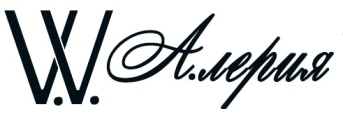 Все поля обязательные для заполнения.
Заполните , пожалуйста, и вложите в посылку , которую отправляете.

Данные покупателя                                                           Дата заказа   _____________________

Фамилия:                                                                                                                                                                      .                                                                                                      Имя:                                                                                                                                                                               .Телефон:                                                                                                                                                                       .  

Обмен приобретенной продукции возможен в течении 14-ти календарных дней со дня покупки. К обмену принимается продукция без признаков использования и с оригинальной фурнитурой ( бирка, пломба, упаковка). 

Причина возврата (отметьте необходимый вариант):
Не подошел размер ( маленький )Не подошел размер ( большой )Пересортица ( доставлен другой размер/цвет )Брак ( укажите более детально в чем заключается брак по изделию )
_____________________________________________________________________________________Другая причина ( опишите ее подробно ) 
______________________________________________________________________________________
______________________________________________________________________________________При наличии производственного брака отправка осуществляется за счет производителя, в случае обмена/возврата – отправка за счет покупателя.
Деньги за возврат перечисляются на банковскую карту          Я подтверждаю, что являюсь владельцем банковской карты __________________________________,
          ФИО ____________________________________________________________________________
                 
  Зачисление на банковскую карту является возвратом денег за возвращенный товар.                                                                   
                                                                  
                                                                                                               дата                                           подпись№АртикулКатегория товараКоличествоЦена, грн1234